	Thème 1 : La Terre, la vie et l’évolution du vivant, Transmission, variation et expression du patrimoine génétique Les divisions cellulaires Il existe une division qui permet la formation des cellules sexuelles : La méiose Observation de cellules d’étamines de Lys au microscope optique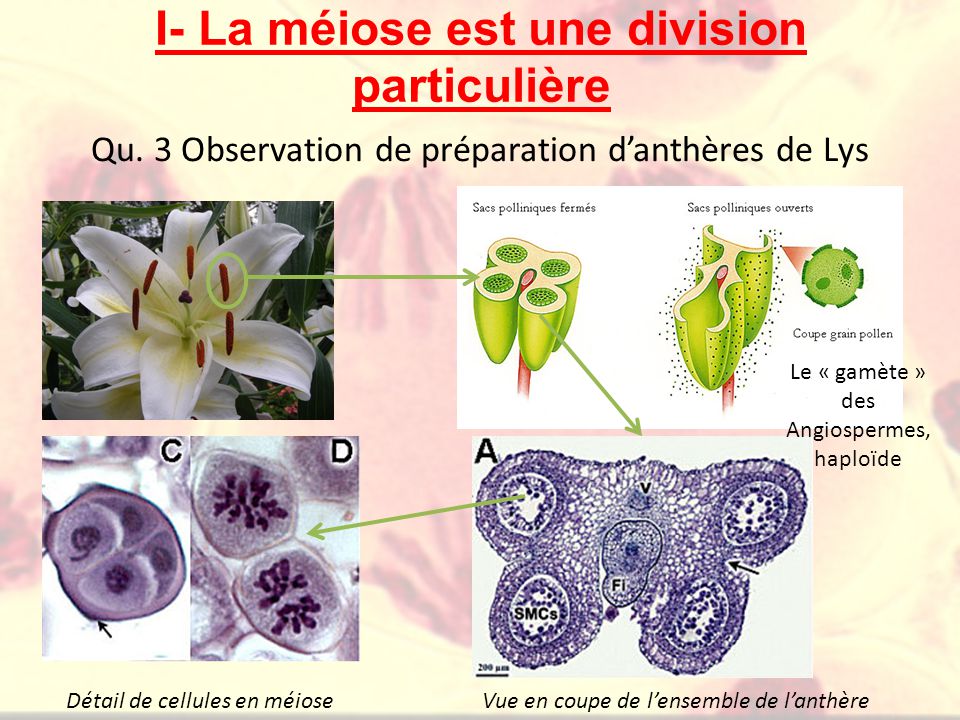 